上汽通用五菱诚邀英才加盟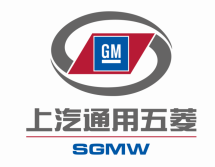 ——您有多大能耐，就给您搭多大的舞台！ 网申地址：http://sgmw2016.zhaopin.com/上汽通用五菱股份有限公司的，10月22日（本周四）19:00-21:00在山东大学千佛山校区主楼三层报告厅将举行一场校园招聘的宣讲会●   公司简介上汽通用五菱汽车股份有限公司挂牌成立于2002年11月18日，由上海汽车集团股份有限公司、通用汽车(中国)公司、柳州五菱汽车有限责任公司三方共同组建的大型中中外合资汽车公司，其前身可以追溯到1958年成立的柳州汽车动力机械厂。公司目前在国内拥有柳州河西总部、柳州宝骏基地、青岛分公司和重庆分公司四大制造基地，形成了南北联动、东西呼应的发展新格局，为公司在“十二五”末实现200万产能规模及后续发展提供坚实保障。 上汽通用五菱全面实施产品“平台百万化、平台差异化、平台乘用化以及国际化”的平台战略，不断推进企业及产品的转型升级。自主设计研发的“五菱之光”上市12年，累计销售超过483万辆，是中国微车历史上市场保有量最大、国内销量最大的单一平台车型。该产品在2010年登上《福布斯》杂志封面，被誉为“地球上最重要的一款车”，在2011年《福布斯》全球汽车销量排行榜上位列前三甲。五菱荣光于2008年6月上市以来，开创了中国微车市场“大微客”时代，目前市场保有量已超过276万辆，2014年销量突破56万，是中国市场成长最快的车型之一。作为国内首款“紧凑型商务车”，五菱宏光于2010年9月上市，开创了全新的细分市场，受到市场高度认可，并于2013年初被中汽协列入MPV范畴。2013年8月6日，作为五菱宏光的一次重要升级，五菱宏光S全国上市，开拓了七座家用车市场的新细分。目前，五菱宏光全系产品累计销售超过213万辆。  2010年7月上汽通用五菱乘用车品牌“宝骏”发布，首款车型宝骏630于2011年8月9日上市。微型轿车乐驰是上汽通用五菱于2003年投产的第一款高性能微轿产品，多次获得国际权威机构J•D•Power紧凑车型新车质量调查最佳得分。七座家用车宝骏730于2014年7月30上市，上市第52小时实现订单数破1万辆，上市第100天销量突破6万辆。截至2015年7月底，宝骏730上市一周年累计销售已超过30万辆，成为企业进一步深挖家用车市场的关键产品。 公司首款SUV宝骏560于2015年7月18日上市，7月份完成销量9,158辆，截至目前订单数已超过42,000辆。上汽通用五菱以“低成本、高价值”为企业经营理念，充分集成股东各方的先进管理方法、全面推进企业业务流程重组和内外资源整合，逐步形成了具有核心竞争力的五菱价值链；在巩固微车领域优势、成功开拓七座家用车市场、稳步推进乘用车业务的同时，加速推进海外事业核心业务，开启实践知识与产品输出、人力资本与团队输出和业务运营与最佳实践输出的国际化战略，海外业务实现了最有价值的知识输出。2012年7月10日，五菱荣光换标雪佛兰登陆埃及市场，占据市场份额第二。2013年5月9日，五菱宏光戴上雪佛兰金领结，登陆印度市场，位列MPV细分市场第二位，打破了之前由铃木Ertiga一统天下的市场格局，并被老牌英国汽车杂志Autocar和彭博社联合主办的Autocar-India2013年度车型评选中斩获“2013年度MPV车型”大奖。同时，为进一步响应国家“一带一路”战略，进一步抢占海外市场，上汽通用五菱在印度尼西亚设立了子公司上汽通用五菱印尼汽车有限公司并于2015年8月20日奠基，开拓东南亚市场。上汽通用五菱已经连续9年保持国内单一车企销量冠军，积累了超过1300万用户。上汽通用五菱已经从传统自我奋斗型企业脱变为一个“多点制造、商乘并举、跨洋出海”的学习创新型现代化企业，逐渐成长为国内领先、国际上有竞争力的汽车公司！专业要求： 车辆工程      机械类        电气自动化类     热能与动力工程计算机类      材料类        工业设计         工业工程物流管理      财务类        测控技术与仪器   力学人力资源管理  物理与数学    英语             法学素质要求：1、国家统招在校毕业生；2、本科及以上学历、按时取得毕业证与学位证，身体健康； 3、具有良好的听说读写能力，英语四级以上，六级优先；4、良好的团队合作精神及饱满的工作热情。福利政策：1、	按照国家规定缴纳养老、医疗、生育、工伤、失业五项保险及住房公积金；2、	公司为员工提供人身意外保险、补充医疗保险、企业年金等特色福利，同时提供工作餐、通勤车、健康体检、生日慰问等体贴福利；3、	每年提供员工优惠购车政策。工作地点：柳州/重庆/青岛招聘岗位：管理培训生招聘流程：投递简历-网上测评-宣讲会-简历筛选-面试-签约应聘办法：我们将在公司网站及相关院校发布校园招聘信息或举办校园宣讲会，请关注我公司官方网站（校园招聘栏目）或学校就业公告，并按照公告上的要求参加校园招聘活动。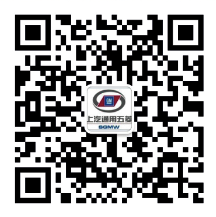 联系人：张女士联系电话：0772-3750267、3751533官方网站：www.sgmw.com.cn网申地址：http://sgmw2016.zhaopin.com/官方微信：上汽通用五菱微招聘或直接扫描二维码马上关注，更多最新资讯尽在掌握！